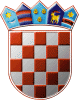 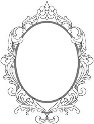 REPUBLIKA HRVATSKAOSJEČKO-BARANJSKA ŽUPANIJADJEČJI VRTIĆ OGLEDALCE ERNESTINOVOŠkolska 431215 ErnestinovoKLASA: 601-02/21-08/03URBROJ:2158/109-02-21-01Ernestinovo, 14.04.2021.Na temelju članka 50. Statuta Dječjeg vrtića Ogledalce Ernestinovo od 29. srpnja 2020.g. i Pravilnika o postupku i mjerilima upisa djece u Dječji vrtić Ogledalce Ernestinovo od 29.srpnja 2020.godine (u daljnjem tekstu Pravilnik) na 12. sjednici Upravnog vijeća održanoj 14.04.2021. g. Upravno vijeće donosiODLUKU O UPISU DJECEkoja nisu polaznici Dječjeg vrtića Ogledalce Ernestinovou program odgoja i obrazovanja za pedagošku godinu 2021./2022.POSTUPAK SE SASTOJI IZ TRI DIJELA:PODNOŠENJE ZAHTJEVA ZA UPIS S DOKUMENTACIJOMod 3.05.2021.-17.05.2021.INICIJALNI RAZGOVOR7.06.2021.-21.06.2021.POTPISIVANJE UGOVORA28.06. 2021.-30.06.2021.DOKUMENTACIJA POTREBNA ZA UPIS:preslika rodnog lista za dijetepotvrdu MUP-a o prebivalištu – ne stariju od 6 mjeseciukoliko dijete ima neke posebne potrebe u rastu i razvoju, preslika medicinske dokumentacijepreslika zdravstvene iskaznice djetetapreslika kartona procijepljenostipreslika osobnih iskaznica roditeljaprije samog dolaska potrebno je napraviti sistematski liječnički pregled djeteta i donijeti potvrdu o procijepljenostiRoditelji s područja Općine Ernestinovo koji se pozivaju na neki od kriterija za ostvarivanje prednosti dužni su priložiti i:za dijete samohranog roditelja – dokaze ili izjavu o samohranosti (drugi roditelj umro, proglašen nestalim ili nije sposoban uzdržavati dijete ili skrbiti o njemu)za dijete oba zaposlena roditelja – potvrde o radnom statusu oba roditelja – Elektronički zapis podataka iz područja radnih odnosa koje izdaje Hrvatski zavod za mirovinsko osiguranje ili potvrdu poslodavca s potpisom i pečatom odgovorne osobe. Dijete čiji roditelj koristi pravo na produženi roditeljski dopust do treće godine života djeteta ne može ostvariti prednost na osnovi zaposlenosti iz ovog Pravilnika za vrijeme trajanja roditeljskog dopusta za dijete za koje ostvaruje na to pravoza dijete branitelja ili invalida Domovinskog rata – Presliku dokumenta da je roditelj djeteta žrtva ili invalid domovinskog rataza dijete iz obitelji s troje ili više djece – za svako maloljetno dijete rodni izvadak ili izvadak iz matice rođenihza dijete u udomiteljskim obiteljima, bez roditelja ili bez odgovarajuće roditeljske skrbi, odgovarajuće Rješenje ili potvrdu nadležnog tijela odnosno Centra za socijalnu skrbza dijete s teškoćama u razvoju – preslika medicinske dokumentacije djeteta koja potvrđuje posebne potrebe u rastu i razvoju, odnosno nalaz i mišljenje Centra za socijalnu skrb odnosno Rješenje prvostupanjskog tijela vještačenja za djecu s teškoćama u razvojuza dijete roditelja koji primaju doplatak za djecu – Rješenje HZZO o pravu na doplatak za dijeteREZULTATI UPISA BITI ĆE OBJAVLJENI 28.06.2021.                                                                PREDSJEDNIK      UPRAVNOG VIJEĆA                                                                                 Damir Matković, mag. iur.